A Dark, Dark Tale 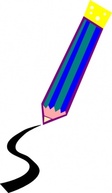 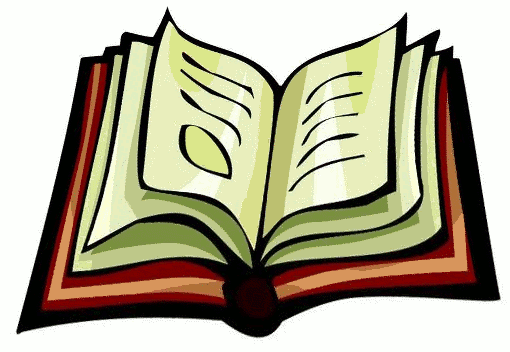 Draw your favourite part of the story. I liked it when __________________________________________________________________________________________________________________________________________________________________________________________________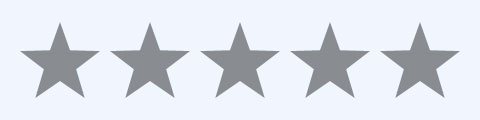 